Chapter 1: Introduction of various organized and non-organized parts of the plants used in clinical applicationRahul Maurya, Thirupataiah Boini, Lakshminarayana Misro, Thulasi Radhakrishnan, Rohit KS and Rajeesh VRNational Ayurveda Research Institute for Panchakarma, CCRAS, Ministry of AYUSH, Government of India, Cheruthuruthy, Thrissur, Kerala, 679 531.1. IntroductionOverview of Plant AnatomyPlant anatomy is the foundational study of the structure and organization of plant tissues, organs, and cells, elucidating plant forms' intricate complexity and diversity. This discipline explores the hierarchical arrangement of plant parts, encompassing roots, stems, leaves, flowers, and fruits. At the cellular level, plant anatomy delves into cell types, tissues, and their specific functions, revealing the diverse adaptations in plants for its survival and growth. Understanding plant anatomy involves examining the spatial arrangement of cells, tissues, and vascular systems uncovering how plants transport nutrients, water, and photosynthetic products throughout their structures. This detailed comprehension of plant anatomy not only aids in identifying and classifying different plant species but also provides valuable insights into their ecological adaptations and significance in various industries, agriculture, medicine, and environmental conservation.Importance of Understanding Plant PartsComprehending organized (roots, stems, leaves) and unorganized (resins, latex, etc.) plant parts is paramount in traditional medicine and food product development, offering a rich repository of natural resources for therapeutic remedies and culinary innovations. Organized plant parts, such as roots containing active compounds like ginsenosides in Panax ginseng, have been integral in traditional medicine for enhancing vitality and immunity. Stems like turmeric's rhizomes, rich in curcuminoids, exhibit anti-inflammatory and antioxidant properties in medicinal preparations. Leaves, exemplified by the menthol in peppermint leaves, are valued for their digestive and soothing effects. Andrographis paniculata (kalmegh) is known for its anti-inflammatory properties,. Boerhavia diffusa (root), Rauwolfia Serpentina (root), and Elaeocarpus ganitrus (fruit) exhibit antihypertension activity and Embelia ribes, Piper longum (Long pepper) fruit and are used in the treatment of CNS disorders,. Conversely, unorganized parts like resin from Boswellia serrata possess anti-inflammatory properties utilized in joint health supplementssome other examples of plant and its clinical application shown in Figure 1., while latex from Hevea brasiliensis is the source of natural rubber and is explored for its potential medical applications. In food products, gums like Gum Arabic derived from Acacia species function as stabilizers in confectionery, while essential oils extracted from plants such as lavender and thyme add distinct flavours and aromas to culinary creations. Understanding these organized and unorganized plant parts not only upholds traditional medicinal practices but also catalyzes the development of diverse, functional food products harnessing their health benefits and sensory attributes.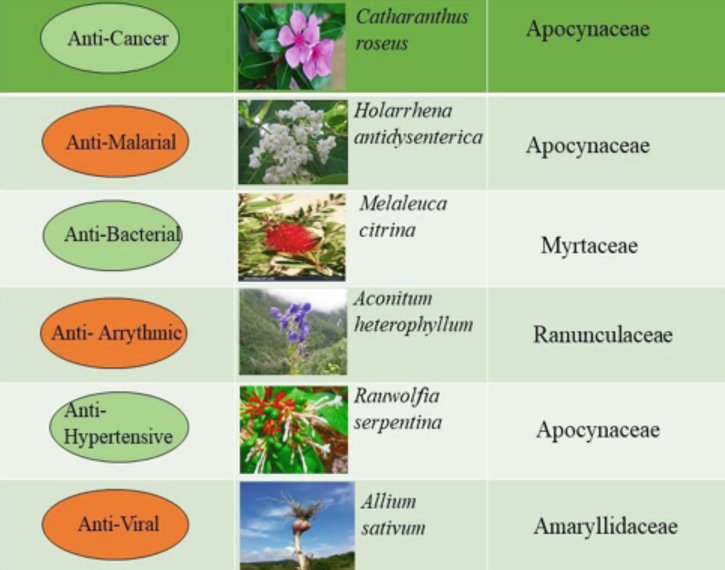                                     Figure 1. Different plants and its clinical application1.3 Objective of the chapterThe objective is to comprehensively explore and elucidate the classification, structural attributes, and multifaceted applications of organized and unorganized plant parts within herbal medicine and food product development. This chapter aims to explore the distinct properties, bioactive compounds, and traditional uses of organized plant parts like roots, stems, and leaves, as well as highlighting their significance in herbal remedies and medicinal formulations. In addition, this chapter also investigates the diverse roles and applications of unorganized plant parts, such as resins and latex, in both herbal medicine and food products. The chapter aims to provide insights into these plant parts' specific bioactive components, traditional uses, and modern applications, emphasizing their contributions to herbal medicine's therapeutic potential and enhancing nutritional value, flavours, and preservation in food products.2. Classification of Organized Plant Parts2.1 RootsRoots exhibit various structural adaptations based on their roles and environments. For example, Taproots in plants like carrots and radishes, characterized by a central primary root with smaller lateral roots. However, Fibrous Roots in grasses and monocot plants form a dense network of fine roots without a central primary root and Adventitious Roots arise from stems or leaves, providing support to the plants like ivy or aiding in respiration in plants like mangroves. Roots serve multifaceted functions crucial for plant survival, such as providing stability and anchoring the plant in the soil. Absorbing water, minerals, and nutrients essential for growth. Storing reserve food materials like starch, as seen in tuberous roots. Roots exhibit adaptations such as root hairs to enhance surface area and mycorrhizal associations for enhanced nutrient absorption. Roots play vital role in food and medicine. Some common examples are Carrots (Daucus carota), rich in vitamins and antioxidants, Ginseng (Panax ginseng) is used in traditional medicine for its purported health benefits, including boosting immunity and improving vitality. Radish (Raphanus sativus) is consumed as a vegetable and has potential medicinal properties due to its high fiber and vitamin C content, and Dandelion (Taraxacum officinale) has been used traditionally for its purported diuretic and detoxifying properties in herbal medicine.Understanding structural diversity and functionalities of roots is crucial not only for agricultural practices, crop growth, and soil health but also for harnessing their medicinal properties in traditional and modern herbal medicine systems. Roots provide a rich source of nutrients and bioactive compounds with various health benefits.2.2 StemsStems exhibit diverse structures and adaptations, such as Herbaceous Stems; soft, non-woody stems found in annual plants. Woody Stems; hard and lignified stems found in trees and shrubs, providing the structural support and durability. Modified stems are specialized stems, such as runners in strawberries or rhizomes in ginger, designed for functions like reproduction or storage of nutrients. Stems serve several essential functions in plant physiology. It provides structural support for leaves, flowers, and reproductive structures, aiding the plant's growth and orientation towards light. Facilitating the movement of water, nutrients, and photosynthetic products between roots and leaves through the vascular system (xylem and phloem). Storing water, carbohydrates, and nutrients is often seen in succulent stems or tubers. Stems offer various applications in herbal medicine and food products due to their diverse properties and various constituents, such as Mint Stems (Mentha spp.) used in herbal medicine for their essential oils, offering digestive and calming effects. Stem Tubers (Potatoes) are a significant food source, rich in carbohydrates and essential nutrients. Cinnamon (Cinnamomum verum) bark, considered part of the stem, is used in herbal medicine for its antibacterial and anti-inflammatory properties. Lemongrass (Cymbopogon citratus) is used in herbal teas and culinary dishes for its citrusy flavour and potential medicinal benefits.Structural diversity, physiological roles, and chemical composition of stems contribute significantly to herbal medicine by providing bioactive compounds with therapeutic properties. Moreover, certain stems serve as valuable ingredients in food products, offering distinctive flavours, nutrients, and functional properties essential for culinary purposes and product formulations shown in table 1.Table1. Biomedical application of the stem, bark and tuber of selective medicine plants2.3 LeavesLeaf anatomy and morphology, characterized by intricate structures like the blade, petiole, veins, and specialized cells such as stomata and chloroplasts, play a pivotal role in the medicinal and nutritional realms. In herbal medicine, leaves harbour a wealth of bioactive compounds that contribute to their therapeutic significance. Various plant’s leaves, such as Eucalyptus, Neem, and Moringa, contain compounds with antiviral, antibacterial, or anti-inflammatory properties, making them integral components in traditional remedies addressing diverse health conditions. Moreover, leaves are substantial sources of nutrition, offering an array of vitamins, minerals, and antioxidants essential for human health. Varieties like spinach, kale, and curry leaves exemplify this, providing iron, vitamins A and C, calcium, and other vital nutrients, supporting overall well-being and dietary requirements. Understanding the intricate anatomy of leaves unveils their medicinal compounds and nutritional content, enabling their incorporation into herbal medicine formulations and dietary strategies, contributing significantly to holistic health practices and culinary applications shown in Table 2.Table 2. Biomedical application of leaves of selective medicinal plants3. Unorganized Plant Parts: Resins, Latex, and More3.1 ResinsResins, renowned for their diverse composition and remarkable properties, are versatile substances utilized across multiple industries, artistic endeavours, and health-related applications. Comprised of a blend of organic compounds, including terpenes and phenolic compounds, resins exhibit adhesive, insulating, and waterproofing qualities. Industrially, resins play a pivotal role as raw materials in various sectors. Moreover, the resinous secretion of lac insects, known as shellac, is a valuable ingredient in varnishes and protective coatings for tablet. Medicinally, resins like frankincense and myrrh have historical significance and continue to be explored for their potential anti-inflammatory and antimicrobial properties, utilized in traditional remedies and aromatherapy. While typically not consumed directly, resins are occasionally used as flavouring agents, contributing to the aromatic profile of certain cuisines. The diverse composition and versatile characteristics of resins underscore their indispensability across industries, arts, potential medicinal applications, and the broader spectrum of human activities, showcasing their multifaceted significance and utility (Figure 2).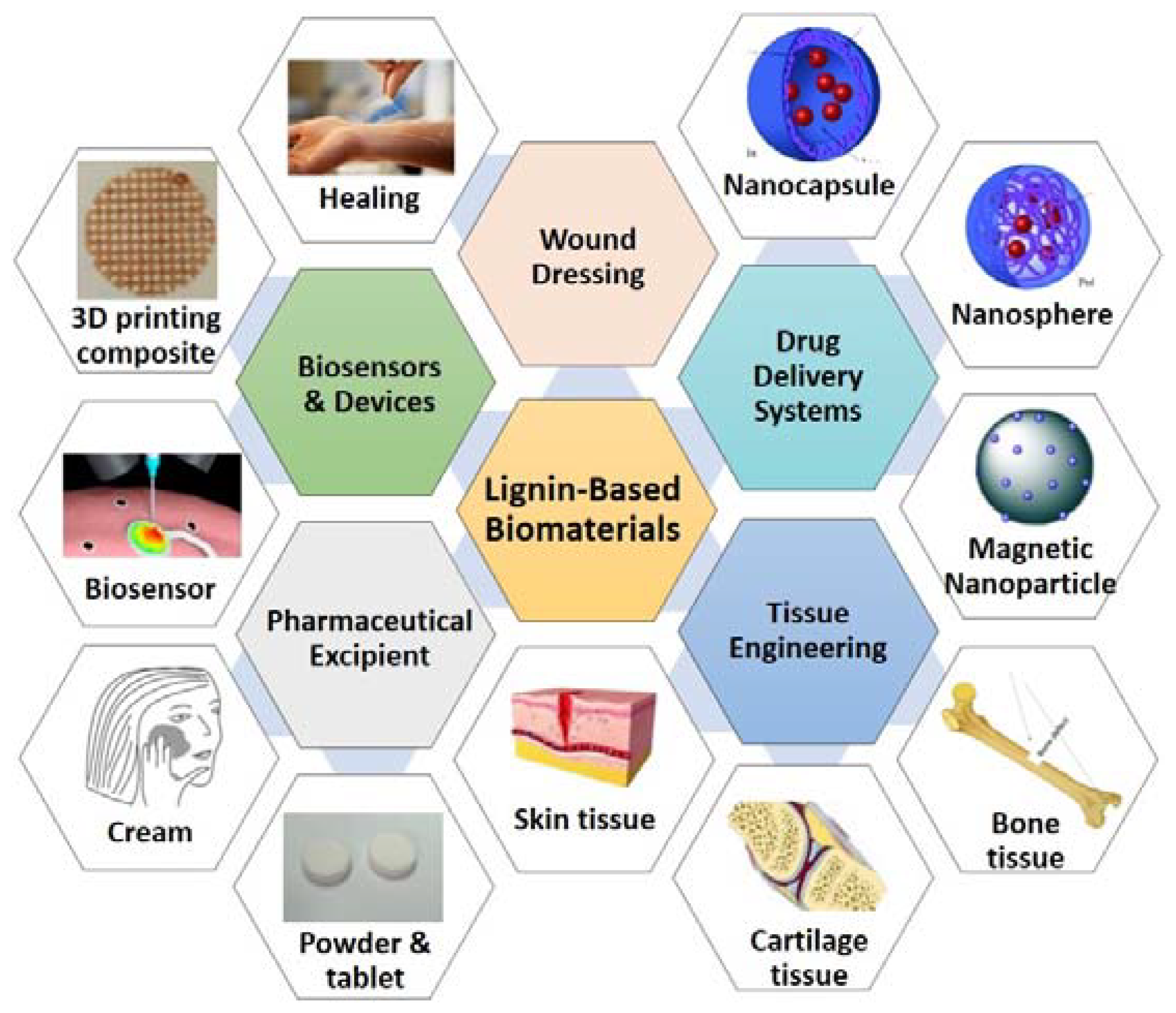 Figure 2. Application of lignin-based resin in the field of biomedical and material science3.2 LatexLatex, recognized for its complex structure and production process, is a valuable natural material with diverse applications across industries, medicine, and biology. Structurally, latex is produced in laticifer cells found in various plants, particularly in species like Hevea brasiliensis, which produce latex in rubber production. Its unique chemical composition, predominantly comprising polymers like polyisoprene, contributes to its elasticity and durability, making it crucial in manufacturing rubber products such as gloves, tires, and medical devices. Additionally, Figure 3 shows, latex's versatility extends to medical and biological uses, which are utilized in healthcare products like latex gloves and catheters due to its impermeability and elasticity.  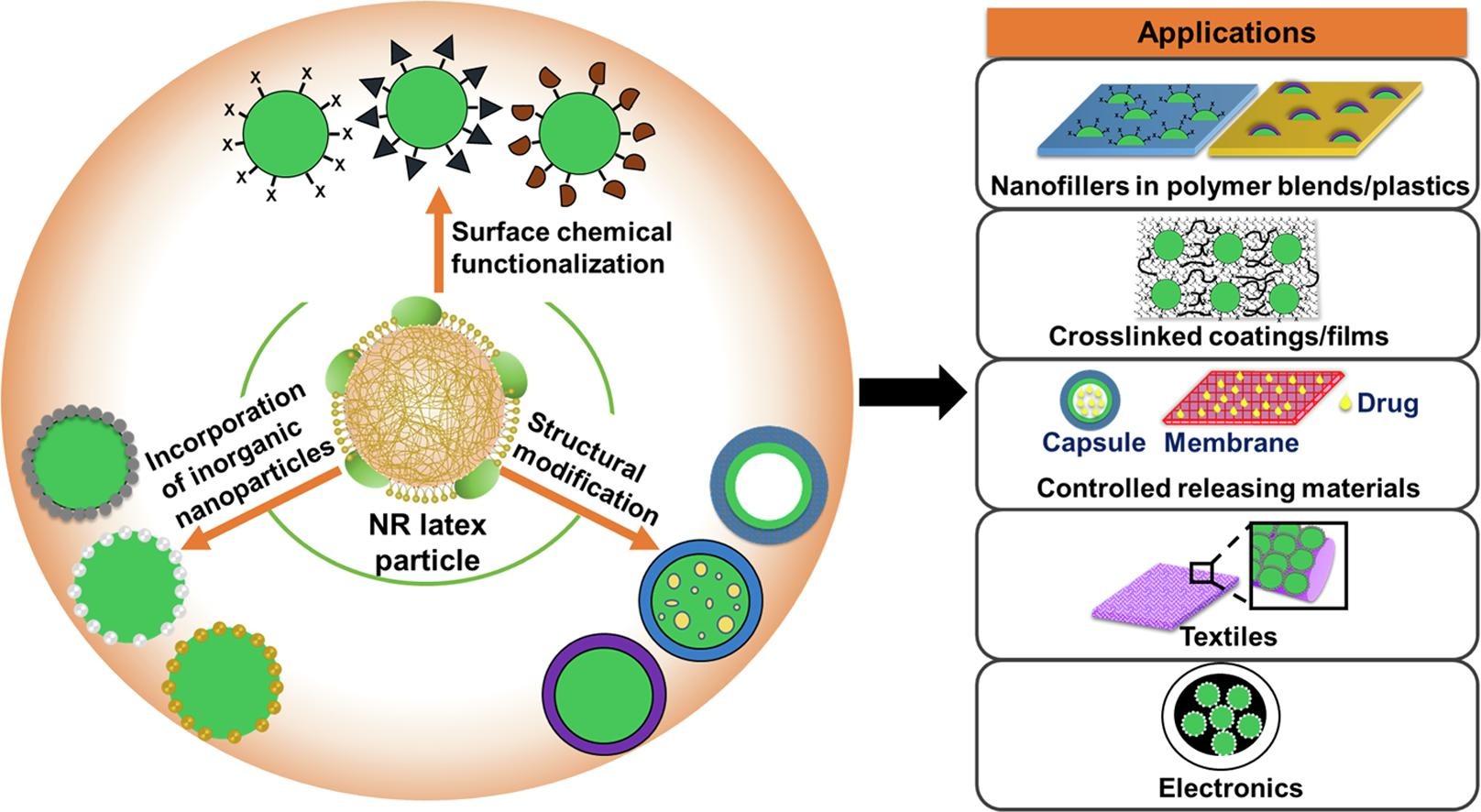 Figure 3. Natural rubber latex's versatility in the field of medical, biological and applied scienceMoving to other plant-based compounds, gums like Gum Arabic, tannins, and essential oils exhibit distinctive characteristics and functions. Gum Arabic, sourced from Acacia trees, stabilises food and pharmaceutical industries due to its emulsifying properties. Tannins, found in various plants like tea leaves and oak bark, are known for their astringent properties, used in tanning leather and traditional medicine as antidiarrheals and wound healers. Essential oils, extracted from plants such as lavender and tea tree, possess aromatic and therapeutic properties, utilized in cosmetics, aromatherapy, and medicinal applications like treating skin conditions or alleviating stress. Their diverse functionalities and commercial applications are shown in Figure 4, highlighting their significance across multiple sectors, including food, pharmaceuticals, cosmetics, and healthcare, contributing to their widespread utilization and value in various industries.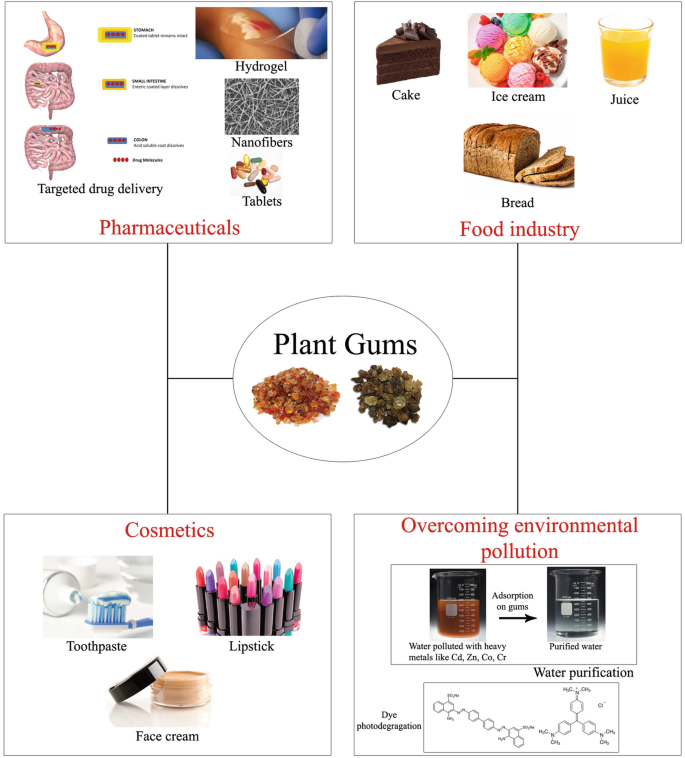 Figure 4. Application of plant gums4. Comparative Analysis of Organized vs. Unorganized Parts4.1 Structural Variances and FunctionsOrganized plant parts, such as roots, stems, and leaves, showcase distinct structural variances tailored to specific functions are vital for plant growth and survival. Roots exhibit diverse structures—taproots or fibrous roots—suitable for anchorage, nutrient absorption, and storage. Stems from herbaceous to woody provide support, transport water and nutrients, and store reserves like carbohydrates. Leaves optimize surface area for photosynthesis and gas exchange with their characteristic blade and veins. Conversely, unorganized plant parts lack defined structures. Resins, for instance, are amorphous compounds serving as protective substances, while latex, a fluid material, lacks a structured arrangement but contributes to the elasticity and resilience of plants. The contrasting structures between organized and unorganized parts underscore how the former possess specialized configurations tailored for specific functions, while the latter often lack organized structures yet exhibit unique properties serving diverse purposes.4.2 Ecological Significance and AdaptationsOrganized plant parts and unorganized substances exhibit diverse adaptations which are crucial for plant survival and ecological interactions in ecological contexts. Organized parts contribute significantly to a plant's interaction with its environment. Roots aid in soil anchorage, preventing erosion, while stems facilitate light capture and support for photosynthesis. Leaves, through their morphology, optimize light absorption and gas exchange. Unorganized parts, like resins and latex, showcase adaptations that often deter herbivory or prevent microbial infections. These substances might serve as deterrents against predators or pests, helping plants survive and thrive in various ecosystems. The ecological significance lies in the multifaceted adaptations of these parts, aiding plants in various environmental conditions and interactions.4.3 Utilization Potential in Different IndustriesDue to their unique properties and functionalities, both organized and unorganized plant parts offer immense potential for utilization across diverse industries. Organized parts find applications in agriculture, timber, pharmaceuticals, and textiles. Roots provide stability to crops and are used in traditional medicine. Stems are valuable sources of wood for construction and fiber for textiles. Leaves contribute to medicinal formulations and as food sources. Unorganized parts, like resins and latex, find applications in industries such as adhesive and rubber production. Resins are raw materials in varnishes and adhesives, while latex is integral in rubber manufacturing. The utilization potential lies in harnessing the diverse properties of these plant parts, catering to different industry needs and contributing significantly to various sectors, ranging from manufacturing to healthcare and beyond.5. Challenges and Future Perspectives5.1 Conservation ChallengesOrganized and unorganized plant parts face significant conservation challenges due to various factors, including habitat destruction, overexploitation, climate change, and deforestation. When harvested without sustainable practices, organized parts like roots, stems, and leaves can lead to habitat degradation and loss of biodiversity. Unorganized parts such as resins and latex face similar threats, especially when sourced from vulnerable plant species. Overexploitation for commercial purposes and inadequate conservation measures pose a risk to these resources. The conservation challenge lies in developing sustainable harvesting practices, promoting biodiversity conservation, and implementing effective management strategies to preserve these plant parts for future generations.5.2 Harnessing Potential for Sustainable ApplicationsThe future perspectives for organized and unorganized plant parts revolve around harnessing their potential for sustainable applications across various industries. Sustainably utilizing these parts is crucial to minimize environmental impact and ensure long-term availability. Sustainable practices involve responsible harvesting, cultivation, and processing methods that do not compromise ecosystem integrity. For instance, selective harvesting methods and reforestation efforts in forestry can aid in preserving timber and stem resources. Sustainable tapping methods for latex or resin extraction from trees can promote regeneration and minimize ecological damage. Additionally, exploring innovative technologies and eco-friendly practices can enhance the utilization potential of these plant parts while minimizing environmental footprints5.3 Advancements in Plant BiotechnologyAdvancements in plant biotechnology offer promising avenues for the sustainable utilization and conservation of organized and unorganized plant parts. Biotechnological approaches, such as tissue culture, genetic modification, and metabolic engineering, can potentially enhance the production and extraction of bioactive compounds from these plant parts. Improved cultivation techniques could reduce pressure on wild populations, including plant tissue culture for mass propagation or genetic modification for increased yield and resilience. Furthermore, biotechnological innovations might enable the synthesis of bioactive compounds found in these plant parts through microbial fermentation or bioprocessing, offering sustainable alternatives while reducing reliance on wild harvesting. Embracing advancements in plant biotechnology presents an opportunity to address conservation concerns, enhance sustainable utilization, and meet growing demands for these valuable plant resources.6. ConclusionIn summary, exploring organized (such as roots, stems, leaves) and unorganized (including resins, latex, etc.) plant parts reveals a wealth of diversity, structural complexities, and functional significance within the botanical realm. Organized parts exhibit specialized structures tailored for distinct functions crucial to plant growth and survival, while unorganized parts, lacking defined structures, showcase unique properties that cater to various applications. Both categories of plant parts play pivotal roles in medicinal practices and food product development, offering a rich repository of bioactive compounds, nutrients, and functional properties that contribute significantly to human health and diverse industrial sectors. Understanding organized and unorganized plant parts is paramount for diverse applications in medicine and food. Organized parts, such as roots with medicinal compounds like ginsenosides or stems providing structural support and nutrients, contribute significantly to herbal medicine and dietary sources. Meanwhile, unorganized parts like resins with protective properties or latex used in rubber production showcase industrial significance. This comprehension allows for harnessing these parts in traditional remedies, pharmaceuticals, culinary creations, and various industries, enriching product formulations and addressing health needs. The future directions for organized and unorganized plant parts entail sustainable utilization, conservation efforts, and advancements in research and biotechnology. These resources involve responsible harvesting practices, conservation strategies, and eco-friendly utilization methods to preserve biodiversity and ecosystem integrity. Furthermore, advancements in plant biotechnology offer promising avenues for sustainable production, innovative cultivation, and extraction methods. Future research endeavours should focus on exploring biotechnological solutions, enhancing cultivation techniques, and developing sustainable utilization practices that ensure the continued availability of these valuable plant resources for medicinal, nutritional, and industrial applications, thus paving the way for more sustainable and diversified utilization of plant parts in various sectors.ReferencesS.NoPlant partsFamilyTherapeutic use1Abelmoschus manihot stemMalvaceaeAnti-inflammation 2Thespesia populnea barkMalvaceaeAlzheimer’s disease3Senna auriculata barkFabaceaeDiabetes, pharyngitis, and ophthalmic diseases4Berberis asiatica stemBerberidaceaeAntimicrobial properties 5Cyperus rotundus tuberCyperaceaeWound healingS.NoPlant -leafFamilyTherapeutic useRef. 1Papaya (Carica papaya)Caricaceaeanticancer, anti-inflammatory, antidiabetic and antiviral activities2Brahmi (Bacopa monneri) Scrophulariaceaeneurological disorders3Neem (Azadirachta indica)Meliaceaeantimicrobial properties 4Moovila (Pseudarthria viscida)Fabaceaeantidiabetic 5Aloe vera (Aloe barbadensis)Liliaceaewound healing and anti-inflammatory 